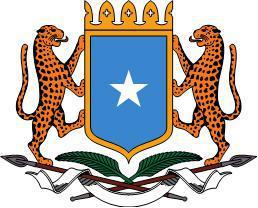 The Federal Government of SomaliaSomalia National Bureau of StatisticsREQUEST FOR EXPRESSIONS OF INTEREST (REOI)COUNTRY: 		Federal Government of Somalia (FGS)NAME OF PROJECT: 	Somali Integrated Statistics and Economic Planning Capacity Building 				Project (SISEPCBP)PROJECT ID: 		P171160		Grant No.: IDA D6660Assignment Title:	 Consultancy for Somali Integrated Household Budget Survey Implementation SupportReference No.:		 SO-MOPIED-233119-CS-QCBSPlace of assignment: 	 Somalia The Federal Government of Somalia (FGS), through the National Bureau of Statistics (SNBS), has received a grant from the International Development Association (IDA) to finance the Somali Integrated Statistics and Economic Capacity Building (SISECB) Project.  The proposed project aims at strengthening the country’s national statistics system, the monitoring and evaluation (M&E) system, and improving programing and analytical capacity of the government’s macroeconomics and fiscal programming agencies to enable them to regularly assess, analyze and improve their public policies and programs performance and results. Specifically, the project aims at: (1) Strengthening the national statistics system; (2) Strengthening monitoring and evaluation capacity; and (3) Building economic policy analysis and economic planning capacity. The proposed project will be funded jointly by the World Bank and other development partners.The Somalia National Bureau of Statistics intends to apply part of the proceeds of these Grants to engage a private research firm to provide technical support and work in close collaboration with SNBS in the development and supervision of all phases of data collection for the Somali integrated household Budget survey. The consultant is required to follow environmental and social safeguards procedures for the project that can be found at https://www.nbs.gov.so/sisepcbp/  The consulting services (“Services”) is required to assist the SNBS to carry out the preparation of questionnaire, manuals, sample and logistical arrangements for the implementation of the SIHBS, training trainers and enumerators, supervision of data collection and data quality assurance, and processing and analysis of household level data. The Consultant will undertake all the specific tasks detailed out in the Terms of Reference (TOR).The survey is expected to be conducted and reports delivered within 6 months from commencement.      The detailed Terms of Reference (ToR) for the assignment can be found at the following website:   www.nbs.gov.so and link https://www.nbs.gov.so/vacancies/ or can be provided upon submission of application in person or by e-mail. The e-mail address is provided below.The SNBS now invites eligible research firms (“Consultant”) to indicate their interest in providing the Services. Interested Consultants should provide information demonstrating that they have the required qualifications and relevant experience to perform the Services (brochures, description of similar assignments, experience in similar conditions, availability of appropriate skills among staff, etc.).  The short listing criteria are as follows:Core business of the firm and years in business. Experience of conducting similar assignments on public sector is requirements, the consultants must submit a list of projects’ details including the scope, location and clientsExperience of relevant services in an environment similar to that of Somalia; andThe technical and managerial organization of the firm. (Provide only the structure of the organization, general qualifications and number of key staff. Do not provide CV of staff). Key experts will not be evaluated at the shortlisting stage. The attention of interested Consultants is drawn to paragraphs 3.14, 3.16 and 3.17 of the World Bank’s Procurement Regulations for IPF Borrowers: Procurement in Investment Financing - Goods, Works, Non-Consulting and Consulting Services dated July 2016 and revised in November 2017 and August 2018, (“Procurement Regulations”), setting forth the World Bank’s policy on conflict of interest. Consultants may associate with other firms to enhance their qualification but should indicate clearly whether the association is in the form of a joint venture and/or a sub consultancy. In case of a joint venture, all the partners in the joint venture shall be jointly and severally liable for the entire contract, if selected. A Consultant will be selected in accordance with the Quality and Cost Based Selection (QCBS) method set out in the World Bank’s Procurement Regulations. Interested Consultant may obtain further information at the address below during office hours from 8:30am to 3.30pm Mogadishu time (Excluding public holidays). Expressions of interest (EOI) should be delivered (in person or by e-mail) in a written form in three (3) hard copies (if not by e-mail) to the address below by 14th June 2021 at 16:00 Hours (Mogadishu Time) and should be marked “Expressions of interest for Household Budget Survey” as subject line.Attention; Project Implementation Unit, SISEPCB ProjectSomalia National Bureau of StatisticsFederal Government of SomaliaAfgoi RoadMogadishu, SomaliaEmail Address:  piu@nbs.gov.so and copy dg@nbs.gov.so 